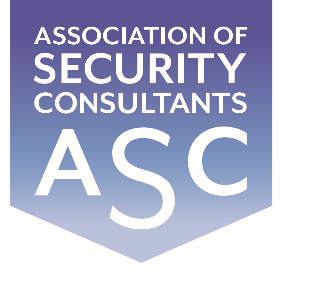 Certificate of MembershipThis is to certify thatDavid Neehas been enrolled as an associate of the Association of Security Consultantsand is pledged to maintain its code of professional competence and integrity.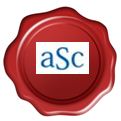 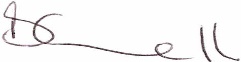 Date of Enrolment:		                     Membership No:			  Joe Connell	  		             5th January 2023			   	     AM4245				   Chairman